Going Global PartnershipsApplication FormGender Equality PartnershipsJuly 2024Application for Gender Equality Partnerships
Countries: Bangladesh, Brazil, Egypt, Ghana, Jordan, Kenya, Nigeria, South Africa, Ukraine and Vietnam. Please submit the completed application form to goingglobalpartnerships-GEP@britishcouncil.org by 23:59 (BST), Monday 16 September 2024. Please note that it is your responsibility to ensure delivery by the deadline.  Applications will not be considered if they are received after the deadline.  We recommend that you send in your application at least one hour before the official deadline.Briefly summarise how the Gender Equality Partnerships grant will progress gender in both partner countries. Please summarise the objective of this proposal within the timeframe of the grant including details of activities that will be undertaken to attain these objectives (1000-word limit):Gender journey – Please identify in which phase the project will start, and where you aim to be at the end of it. Please refer to the call guidance document for definitions of the stages shown below.
Where we are: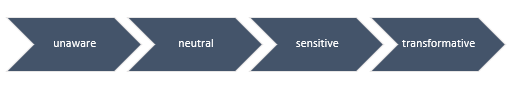 Where we aim to be: Please use the spaces to describe your communication and dissemination plan during and after the project. section 1: project title, partnership and CONTACT DETAILSsection 1: project title, partnership and CONTACT DETAILSProject titleProject main focus area  Prevention of violence against women and girls  Addressing women underrepresentation in leadership  Tackling subject segregation, particularly in STEM  Strengthening pathways into employment  Other (i.e. gender intersectionality with EDI)Partner countriesDuration of collaboration, in months (it should not exceed 12 months)Proposed start date (DD/MM/YYYY)CONTRACTING INSTITUTION DETAILSCONTRACTING INSTITUTION DETAILSFull name, including title, of person, leading on this applicationPosition/Job Designation within the institutionHow would you describe your gender?  Female      Male      non-Binary      Another way  Prefer not to sayDo you consider yourself to have any disability  No             Yes        Prefer not to sayYour personal institutional email addressYour LinkedIn profile (if applicable)Institution name - responsible for application submission and contract signing (give full legal name)Lead institution address (including country)Type of institutionDepartment/Faculty or School responsible for this applicationName of Deputy (who can deputise for the Lead Person if they are unable to lead the collaboration for any reason)Deputy - current positionDeputy - email addressName of Head of DepartmentName of person with delegated authority within the Institution for approving this applicationName:Position:PARTNERING INSTITUTION(S) DETAILS – Partner 1PARTNERING INSTITUTION(S) DETAILS – Partner 1Partner 1 Institution name (please enter full legal name)institution address (including country)Department/Faculty or SchoolType of institutionFull name, including title, of person leading from partner institutionPosition/Job Designation within institutionInstitutional email addressLinkedIn profile (if applicable)How do they describe their gender (please check with them)  Female      Male      non-Binary      Another way   Prefer not to sayDo they consider themselves to have any disability (please check with them)  No             Yes        Prefer not to sayPARTNERING INSTITUTION DETAIL – Partner 2 (if applicable)PARTNERING INSTITUTION DETAIL – Partner 2 (if applicable)Partner 2 Institution name (please enter full legal name)institution address (including country)Department/Faculty or SchoolType of institutionFull name, including title, of person leading from partner institutionPosition/Job Designation within institutionInstitutional email addressLinkedIn profile (if applicable)How do they describe their gender (please check with them)  Female      Male      non-Binary      Another way  Prefer not to sayDo they consider themselves to have any disability (please check with them)  No             Yes        Prefer not to sayPARTNER INSTITUTION DETAIL – Partner 3 (if applicable)PARTNER INSTITUTION DETAIL – Partner 3 (if applicable)Partner 3 Institution name (please enter full legal name)institution address (including country)Department/Faculty or SchoolType of institutionFull name, including title, of person leading from partner institutionPosition/Job Designation within institutionInstitutional email addressLinkedIn profile (if applicable)How do they describe their gender (please check with them)  Female      Male      non-Binary      Another way  Prefer not to sayDo they consider themselves to have any disability (please check with them)  No             Yes        Prefer not to sayPARTNERSHIPIs this partnership building on a previous or active collaboration between the partners?  No, this is a new partnership.    Yes, we are currently collaborating.  Yes, we have collaborated previously.If you replied “yes” to the previous question and you received British Council funding for this partnership, please give detailsIf you replied “no”, and no prior collaboration has taken place, how have the teams come to know one another?  Through advice   Organic network of team members  Tangential collaboration within own department  Tangential collaboration within institution  Other (briefly explain below)Details (if applicable) –Partnership sustainability  How will connections established during this project life cycle be sustained after the end date for both institutions and teams involved?Partner Institutions   Organically/informally (i.e., the team will need to review outputs first but will keep in touch at least)  This is part of a wider research project, so it will evolve to next stage (funding is in place or funding to be determined)Teams involved The departments will set up comms to keep channels open for research collaborations, Mobility of staff/students will be encouraged. Active research/work (funding in place) Active research/work (funding to be determined),  Regulatory: Memorandum of Understanding, processes, systems to be developedAssociated Partners (from both non-UK and the UK) affiliated with:Higher Education providersNot-for-profit research institutions, establishments, and organisationsTVET/FE providers Other education organisations/charities/foundations/membership bodies Not-for-profit organisations, including Non-Governmental Organisations (NGOs) For-profit/commercial organisations, including small and medium enterprises (SMEs) Branch and satellite campuses of UK Higher Education providersGovernment organisationsEmployer organisations and industry bodiesCivil Society Organisations (CSOs) and Social Enterprise organisationsAssociate Partner 1Associate Partner 1Institution/Organisation NameBrief description of the organisation (max 50 words)Lead (full name/title)How do they describe their gender (please check with them)  Female      Male      non-Binary      Another way  Prefer not to sayRole/Contribution to project (max 50 words)How do they add value? (max 50 words)Associate Partner 2Associate Partner 2Institution/Organisation NameBrief description of organisation (max 50 words)Lead (full name/title)How do they describe their gender (please check with them)  Female      Male      non-Binary      Another way  Prefer not to sayRole/Contribution to project (max 50 words)How do they add value? (max 50 words)Associate Partner 3Associate Partner 3Institution/Organisation NameBrief description of organisation (max 50 words)Lead (full name/title)How do they describe their gender (please check with them)  Female      Male      non-Binary      Another way  Prefer not to sayRole/Contribution to project (max 50 words)How do they add value? (max 50 words)SECTION 2: PROJECT DESCRIPTION AND ACTIVITIESSUSTAINABLE DEVELOPMENT GOALSSUSTAINABLE DEVELOPMENT GOALSSUSTAINABLE DEVELOPMENT GOALSSUSTAINABLE DEVELOPMENT GOALSSUSTAINABLE DEVELOPMENT GOALSSUSTAINABLE DEVELOPMENT GOALS(which of the following SGDs will this project contribute towards – select up to 5)(which of the following SGDs will this project contribute towards – select up to 5)(which of the following SGDs will this project contribute towards – select up to 5)(which of the following SGDs will this project contribute towards – select up to 5)(which of the following SGDs will this project contribute towards – select up to 5)(which of the following SGDs will this project contribute towards – select up to 5)  SDG01 –No Poverty  SDG02 – Zero Hunger  SDG03 – Good Health and Well Being  SDG04 – Quality Education  SDG05 – Gender Equality  SDG06 – Clean Water and Sanitation  SDG07 – Affordable and Clean Energy  SDG08 – Decent Work and Economic Growth  SDG09 – Industry Innovation and Infrastructure  SDG10 – Reduced Inequalities  SDG11 – Sustainable Cities and Communities  SDG12 – Responsible Consumption and Production  SDG13 – Climate Action  SDG14 – Life Below Water  SDG15 – Life on Land  SDG16 – Peace and Justice Strong Institutions  SDG17 – Partnerships for the GoalsWhat are the expected outcomes of the proposed project?What are the expected outcomes of the proposed project?What are the expected outcomes of the proposed project?What are the expected outcomes of the proposed project?What are the expected outcomes of the proposed project?What are the expected outcomes of the proposed project?What are the anticipated tangible outputs and proposed benefits for the following:What are the anticipated tangible outputs and proposed benefits for the following:What are the anticipated tangible outputs and proposed benefits for the following:What are the anticipated tangible outputs and proposed benefits for the following:What are the anticipated tangible outputs and proposed benefits for the following:What are the anticipated tangible outputs and proposed benefits for the following:ACTIVITIES AND MONITORINGACTIVITIES AND MONITORINGACTIVITIES AND MONITORINGACTIVITIES AND MONITORINGActivity descriptionIndicator(Tangible measure of the success of the activity)Target(Number of people planned to reach)Resources(Including budget)Example: Student and Faculty ExchangesNumber of students1,000GBP 1,000And Senior Manager (25 days)Activity 1Activity 2Activity 3Activity 4Add more as neededHow will you assess whether the outcomes have been achieved and that the overall project has been successful in contributing to gender equality?What measures will you put in place to ensure the sustainability of this project once the funding period has ended?ODA REQUIREMENT: Relevance to economic development, social welfare, and environmentDescribe how the project and planned activities will contribute to the economic development and social welfare of the UK and partner country. These can develop over the medium term (3-5 years) but the connection to the project outcomes needs to be clear (max 300 words)ENVIRONMENTAL IMPACTWhat is the expected impact of the proposed project on the climate and environment (both throughout the project and beyond)?If travel is planned, please provide justification why travel is essential to ensure project outcomes and impactWhat measures will you take to minimise the impact on the environment or limit the carbon footprint of travel?GENDER & EDI IMPACTApplicants need to show how the proposed project will contribute to reducing gender inequalities in partnering institutions and countries.GENDER – Please use the sections below to describe the intended impacts that the project will have on gender equality (taking into consideration the intersectionality with other EDI identitieshttps://www.britishcouncil.org/about-us/our-values/equality-diversity-inclusion Analysis - what are the key gender equality issues that are relevant to your project and how it will contribute to addressing these.Measures – what measure will be put in place to ensure equal and meaningful opportunities for women, girls, and minority genders, including project design and team composition as well as activities and outcomes;Expected impact – what is the expected impact (benefit and losses) on (a) men; women; other genders; and (b) the power relations between people of different gendersRisks - How will any risks or unintended negative consequences on gender equality will be avoidedOutcomes and Outputs - How relevant outcomes and outputs will be measured with data disaggregated by age and gender in order to demonstrate impact on gender equality.Lessons Learned - How are you planning to share lessons learned within your community (institute/university)?EQUALITY, DIVERSITY AND INCLUSION (EDI) - Is this project including or addressing any additional Equality, Diversity and Inclusion aspects (e.g. age, disability, ethnicity, religion, sexual orientation and socio-economic background)?Please specify the groups included and how they will benefit from the activities (300 words max)SECTION 3: FUNDING and resourcesSECTION 3: FUNDING and resourcesTotal funding requested from the British Council (maximum £25,000) £Co-fundingWill you be receiving direct monetary funding from other sources  No             Yes    If “yes” – state the source of the funding and value:Benefit in KindWill you be receiving any indirect benefit in kind (e.g. free use of equipment or premises; uncharged staff time etc ).  No             Yes    If “yes” – state the approximate value of this benefit:Budget – direct and indirect costsPlease complete the mandatory Budget Sheet found in the call documents.  Note – we will not accept any alternative version.section 4: risk management & ETHICSsection 4: risk management & ETHICSWhat are the key risks in implementing this project, and how will you manage/mitigate them?Please also consider gender-related risk and safeguarding measures that may be needed.Risk 1: Management: What are the key risks in implementing this project, and how will you manage/mitigate them?Please also consider gender-related risk and safeguarding measures that may be needed.Risk 2: Management: What are the key risks in implementing this project, and how will you manage/mitigate them?Please also consider gender-related risk and safeguarding measures that may be needed.Risk 3: Management: What are the key risks in implementing this project, and how will you manage/mitigate them?Please also consider gender-related risk and safeguarding measures that may be needed.Add more lines if necessary.How will you ensure that activity will be carried out to the highest standards of ethics and research integrity, at least equivalent to those of the UK? (200 words max)How potential ethical and health and safety issues arising as part of this collaboration have been considered, and how will they be addressed? (200 words max)SECTION 5: COMMUNICATION AND ENGAGEMENT Why – what you hope to accomplish by telling people about your project`s work. Your communication goal(s)What – what you want to disseminateTo whom – your audiences for general and also for specific communicationHow – how you plan to disseminate information about your project? When – how often and when you will communicate about your projectsection 6:  INTELLECTUAL PROPERTY RIGHTS (IPR) Will intellectual property created through the collaboration be protected?   No      YesIf you answered “Yes”, to the previous question, please provide details of the arrangements to be made regarding IPR.Supporting Documents Supporting Documents (Tick to confirm documentation supplied at time of application submission)(Tick to confirm documentation supplied at time of application submission)CV for the Lead Person at the Contracting Institution  No    YesCV for the Lead Person from each Partnering institution listed in Section 1  No    YesSigned letter of support from the Head of Department (or equivalent) of the Contracting Institution, including expression of the commitment and willingness to receive funding and to sign the standard grant agreement with the British Council without negotiation.  Sample contract is made available during the application process as part of the call documentation.  No    YesSigned letter(s) of support from the Head of Department (or equivalent) of the Partnering Institution(s) listed in Section 1.  No    YesDetailed budget sheet (using the template provided on the call website)  No    Yespre-submission confirmation  *both THE CONTRACTING AND PARTNERING INSTITUTIONS CONFIRM THE FOLLOWING STATEMENTS: *pre-submission confirmation  *both THE CONTRACTING AND PARTNERING INSTITUTIONS CONFIRM THE FOLLOWING STATEMENTS: *Neither the contracting nor partnering Lead Person(s) are, or may be, subject of a conflict of interest during the grant award procedure.  I confirm the above statement              I am unable to confirm the above statementNeither the contracting nor partnering Lead Person(s) are, or may be, subject of a conflict of interest during the grant award procedure.  I confirm the above statement              I am unable to confirm the above statementHave you obtained permission to submit this application on behalf of the partnering institutions?   No    YesHave you obtained permission to submit this application on behalf of the partnering institutions?   No    YesBoth the contracting and partnering Lead Person(s) and their institutions have the professional resources, competencies and qualifications necessary to complete the proposed action.   I confirm the above statement              I am unable to confirm the above statementBoth the contracting and partnering Lead Person(s) and their institutions have the professional resources, competencies and qualifications necessary to complete the proposed action.   I confirm the above statement              I am unable to confirm the above statementNeither the contracting nor partnering Lead institution(s) are bankrupt, being wound up, or having their affairs administered by the courts.   I confirm the above statement              I am unable to confirm the above statementNeither the contracting nor partnering Lead institution(s) are bankrupt, being wound up, or having their affairs administered by the courts.   I confirm the above statement              I am unable to confirm the above statementNeither the contracting nor partnering Lead institution(s) have entered into an arrangement with creditors or suspended business activities or have any analogous situation arising from a similar procedure provided for by national legislation or regulations.  I confirm the above statement              I am unable to confirm the above statementNeither the contracting nor partnering Lead institution(s) have entered into an arrangement with creditors or suspended business activities or have any analogous situation arising from a similar procedure provided for by national legislation or regulations.  I confirm the above statement              I am unable to confirm the above statementNeither the contracting nor partnering Lead Person(s) are guilty of grave professional misconduct proven by any means which the contracting authority can justify.  I confirm the above statement              I am unable to confirm the above statementNeither the contracting nor partnering Lead Person(s) are guilty of grave professional misconduct proven by any means which the contracting authority can justify.  I confirm the above statement              I am unable to confirm the above statementNeither the contracting nor partnering Lead Person(s) have been the subject of a judgement which has the force  of res judicata for fraud, corruption, involvement in a criminal organisation or any other illegal activity detrimental to the British Council or partner organisations' financial interests.  I confirm the above statement              I am unable to confirm the above statementNeither the contracting nor partnering Lead Person(s) have been the subject of a judgement which has the force  of res judicata for fraud, corruption, involvement in a criminal organisation or any other illegal activity detrimental to the British Council or partner organisations' financial interests.  I confirm the above statement              I am unable to confirm the above statementNeither the contracting or partnering Lead Person(s) are guilty of misrepresentation in supplying the information required as a condition for participation in the grant award procedure or of failure to supply this information.  I confirm the above statement              I am unable to confirm the above statementNeither the contracting or partnering Lead Person(s) are guilty of misrepresentation in supplying the information required as a condition for participation in the grant award procedure or of failure to supply this information.  I confirm the above statement              I am unable to confirm the above statementIn order to comply with UK government legislation, the British Council may at any point during the application process, carry out searches of relevant third-party screening databases to ensure that neither the applicant institutions nor any of the applicants’ employees, partners, directors, shareholders is listed:
as an individual or entity with whom national or supranational bodies have decreed organisations should not have financial dealings;as being wanted by Interpol or any national law enforcement body in connection with crime;as being subject to regulatory action by a national or international enforcement body;as being subject to export, trade or procurement controls or (in the case of an individual) as being disqualified from being a company director; and/oras being a heightened risk individual or organisation, or (in the case of an individual) a politically exposed person.If the applicant or any other party is listed in a Screening Database for any of the reasons set out above, the British Council will assess the applicant as ineligible to apply for this grant call. The applicant must provide the British Council with all information reasonably requested by the British Council to complete the screening searches.I confirm that I have read and understood the above notice.    No    Yes  No    Yesdata protection notice data protection notice The British Council will use the information provided in the application for processing the application, making  any consequential grant award, for the award payment, monitoring, maintenance, and review of the award.To carry out the selection process for this grant, we may also share your information with our national partner organisations. The reason for this is that in countries where we work with partner organisations, the final decision on grants will be made in collaboration with them.British Council complies with data protection law in the UK and laws in other countries that meet internationally acceptable standards.British Council complies with data protection law in the UK and laws in other countries that meet internationally accepted standards.You have the right to ask for a copy of the information we hold on you, and the right to ask us to correct any inaccuracies in that information. If you have concerns about how we have used your personal information, you also have the right to complain to a privacy regulator.For detailed information, please refer to the privacy section of our website, https://www.britishcouncil.org/privacy-cookies/data-protection or contact your local British Council office. We will keep your information for a period of 7 years from the time of collection.The British Council will use the information provided in the application for processing the application, making  any consequential grant award, for the award payment, monitoring, maintenance, and review of the award.To carry out the selection process for this grant, we may also share your information with our national partner organisations. The reason for this is that in countries where we work with partner organisations, the final decision on grants will be made in collaboration with them.British Council complies with data protection law in the UK and laws in other countries that meet internationally acceptable standards.British Council complies with data protection law in the UK and laws in other countries that meet internationally accepted standards.You have the right to ask for a copy of the information we hold on you, and the right to ask us to correct any inaccuracies in that information. If you have concerns about how we have used your personal information, you also have the right to complain to a privacy regulator.For detailed information, please refer to the privacy section of our website, https://www.britishcouncil.org/privacy-cookies/data-protection or contact your local British Council office. We will keep your information for a period of 7 years from the time of collection.submission process notePlease note that a confirmation email will be sent to your email address. If you do not receive the email following the submission of this form, please contact us via goingglobalpartnerships-GEP@britishcouncil.org within 7 working days from the deadline, otherwise your application will be considered ineligible.